Please send your reservation form to: res@paradisehotel.co.kr (Tel. +82-51-749-2111~3)PARADISE HOTEL BUSANRESERVATION FORMPARADISE HOTEL BUSANRESERVATION FORM2023 환경독성보건학회 추계학술대회2023. 11. 8(수) - 10(금)2023 환경독성보건학회 추계학술대회2023. 11. 8(수) - 10(금)2023 환경독성보건학회 추계학술대회2023. 11. 8(수) - 10(금)2023 환경독성보건학회 추계학술대회2023. 11. 8(수) - 10(금)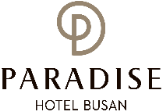 *Check-In Date:      *Check-In Date:      *Check-In Date:      *Check-Out Date:      *Check-Out Date:      *Check-Out Date:      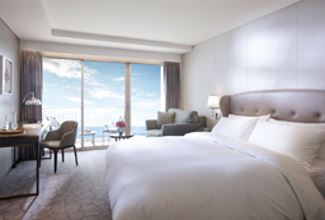 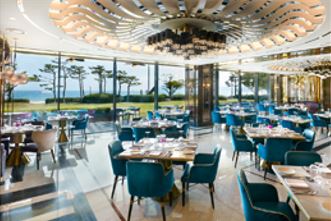 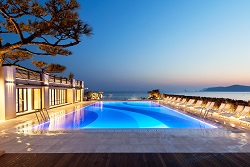 *No. of Persons:      *No. of Persons:      *No. of Persons:      *No. of Persons:      *No. of Persons:      *No. of Persons:      *Name (Family/Given):      *Name (Family/Given):      *Name (Family/Given):      *Name (Family/Given):      *Name (Family/Given):      *Name (Family/Given):      *Telephone:      *Telephone:      *Telephone:      *E-mail:      *E-mail:      *E-mail:      *PAYMENT INFORMATION (In order to guarantee your reservation, credit card information must be accompanied)*PAYMENT INFORMATION (In order to guarantee your reservation, credit card information must be accompanied)*PAYMENT INFORMATION (In order to guarantee your reservation, credit card information must be accompanied)*PAYMENT INFORMATION (In order to guarantee your reservation, credit card information must be accompanied)*PAYMENT INFORMATION (In order to guarantee your reservation, credit card information must be accompanied)*PAYMENT INFORMATION (In order to guarantee your reservation, credit card information must be accompanied)*Credit Card: Other Visa Masters Amex(4digit-number:      )*Credit Card: Other Visa Masters Amex(4digit-number:      )*Credit Card: Other Visa Masters Amex(4digit-number:      )*Credit Card: Other Visa Masters Amex(4digit-number:      )*Credit Card: Other Visa Masters Amex(4digit-number:      )*Credit Card: Other Visa Masters Amex(4digit-number:      )*Credit Card Number:      *Credit Card Number:      *Credit Card Number:      *Credit Card Number:      *Credit Card Number:      *Credit Card Number:      *Expiry Date(MM/YY):      *Expiry Date(MM/YY):      *Expiry Date(MM/YY):      *Card Holder’s Name:      *Card Holder’s Name:      *Card Holder’s Name:      *SPECIAL ROOM RATES (Room Only)                                                                                                                       (Unit: Korean Won)*SPECIAL ROOM RATES (Room Only)                                                                                                                       (Unit: Korean Won)*SPECIAL ROOM RATES (Room Only)                                                                                                                       (Unit: Korean Won)*SPECIAL ROOM RATES (Room Only)                                                                                                                       (Unit: Korean Won)*SPECIAL ROOM RATES (Room Only)                                                                                                                       (Unit: Korean Won)*SPECIAL ROOM RATES (Room Only)                                                                                                                       (Unit: Korean Won)*SPECIAL ROOM RATES (Room Only)                                                                                                                       (Unit: Korean Won)*SPECIAL ROOM RATES (Room Only)                                                                                                                       (Unit: Korean Won)Room TypeRoom TypeRoom Type*Monday ~ Thursday*Friday*Saturday*Saturday*SundayAnnex Bldg.(신관)Deluxe City ViewDeluxe City View \254,100 (Double Bed) \254,100 (Twin Beds)Surcharge\72,600(주중대비인상요금)Surcharge\145,200(주중대비인상요금)Surcharge\145,200(주중대비인상요금)Surcharge\36,300(주중대비인상요금)Annex Bldg.(신관)Deluxe Ocean ViewDeluxe Ocean View \278,300 (Double Bed)Surcharge\72,600(주중대비인상요금)Surcharge\145,200(주중대비인상요금)Surcharge\145,200(주중대비인상요금)Surcharge\36,300(주중대비인상요금)Main Bldg.(본관)Deluxe Ocean Terrace ViewDeluxe Ocean Terrace View \302,500 (Double Bed) \302,500 (Twin Beds)Surcharge\72,600(주중대비인상요금)Surcharge\145,200(주중대비인상요금)Surcharge\145,200(주중대비인상요금)Surcharge\36,300(주중대비인상요금)Annex Bldg.(신관)Deluxe Ocean Terrace ViewDeluxe Ocean Terrace View \326,700 (Double Bed) \326,700 (Twin Beds)Surcharge\72,600(주중대비인상요금)Surcharge\145,200(주중대비인상요금)Surcharge\145,200(주중대비인상요금)Surcharge\36,300(주중대비인상요금)* Breakfast Buffet (Main Bldg. 1F. On the Plate, 06:30~10:00): \50,000/Person,  Extra Bed/Bedding: \72,600/Night* Special Request :      * Breakfast Buffet (Main Bldg. 1F. On the Plate, 06:30~10:00): \50,000/Person,  Extra Bed/Bedding: \72,600/Night* Special Request :      * Breakfast Buffet (Main Bldg. 1F. On the Plate, 06:30~10:00): \50,000/Person,  Extra Bed/Bedding: \72,600/Night* Special Request :      * Breakfast Buffet (Main Bldg. 1F. On the Plate, 06:30~10:00): \50,000/Person,  Extra Bed/Bedding: \72,600/Night* Special Request :      * Breakfast Buffet (Main Bldg. 1F. On the Plate, 06:30~10:00): \50,000/Person,  Extra Bed/Bedding: \72,600/Night* Special Request :      * Breakfast Buffet (Main Bldg. 1F. On the Plate, 06:30~10:00): \50,000/Person,  Extra Bed/Bedding: \72,600/Night* Special Request :      * Breakfast Buffet (Main Bldg. 1F. On the Plate, 06:30~10:00): \50,000/Person,  Extra Bed/Bedding: \72,600/Night* Special Request :      * Breakfast Buffet (Main Bldg. 1F. On the Plate, 06:30~10:00): \50,000/Person,  Extra Bed/Bedding: \72,600/Night* Special Request :      * The above mentioned room reservations may be closed in advance. (예약은 사전 마감 될 수 있음)* The rates above are non-commissionable, and they are Inclusive of 10% Service Charge and 11% Government Tax. (세금 및 봉사료 포함)* The rates above are not inclusive of breakfast. (조식 미포함)* Number of guests: 2 Adults (기준인원: 성인 2인, 단 소인 2인까지 추가요금 없이 숙박 가능)/ All rooms of the Building are non-smoking areas* Check-in time is 3p.m.(15h00) Check-out time is 11:00 a.m.(11h00). Past the mentioned check-out time, the following rates will be applied(Until 3p.m.(15h00): 50% of the room rate, After 3p.m.(15h00): 100% of the room rate) (체크인 오후 3시부터, 체크아웃 오전 11시까지)* Benefits Included: Outdoor Ocean pool(Swimming pool), Fitness Club, Business Center, Paradise Kids Villages, Wi-Fi* The Leisure facilities(Ocean Pool, Fitness Club, Sauna, Spa ‘Cimer’) will be closed for maintenance every fourth Wednesday each month.* The above mentioned room reservations may be closed in advance. (예약은 사전 마감 될 수 있음)* The rates above are non-commissionable, and they are Inclusive of 10% Service Charge and 11% Government Tax. (세금 및 봉사료 포함)* The rates above are not inclusive of breakfast. (조식 미포함)* Number of guests: 2 Adults (기준인원: 성인 2인, 단 소인 2인까지 추가요금 없이 숙박 가능)/ All rooms of the Building are non-smoking areas* Check-in time is 3p.m.(15h00) Check-out time is 11:00 a.m.(11h00). Past the mentioned check-out time, the following rates will be applied(Until 3p.m.(15h00): 50% of the room rate, After 3p.m.(15h00): 100% of the room rate) (체크인 오후 3시부터, 체크아웃 오전 11시까지)* Benefits Included: Outdoor Ocean pool(Swimming pool), Fitness Club, Business Center, Paradise Kids Villages, Wi-Fi* The Leisure facilities(Ocean Pool, Fitness Club, Sauna, Spa ‘Cimer’) will be closed for maintenance every fourth Wednesday each month.* The above mentioned room reservations may be closed in advance. (예약은 사전 마감 될 수 있음)* The rates above are non-commissionable, and they are Inclusive of 10% Service Charge and 11% Government Tax. (세금 및 봉사료 포함)* The rates above are not inclusive of breakfast. (조식 미포함)* Number of guests: 2 Adults (기준인원: 성인 2인, 단 소인 2인까지 추가요금 없이 숙박 가능)/ All rooms of the Building are non-smoking areas* Check-in time is 3p.m.(15h00) Check-out time is 11:00 a.m.(11h00). Past the mentioned check-out time, the following rates will be applied(Until 3p.m.(15h00): 50% of the room rate, After 3p.m.(15h00): 100% of the room rate) (체크인 오후 3시부터, 체크아웃 오전 11시까지)* Benefits Included: Outdoor Ocean pool(Swimming pool), Fitness Club, Business Center, Paradise Kids Villages, Wi-Fi* The Leisure facilities(Ocean Pool, Fitness Club, Sauna, Spa ‘Cimer’) will be closed for maintenance every fourth Wednesday each month.* The above mentioned room reservations may be closed in advance. (예약은 사전 마감 될 수 있음)* The rates above are non-commissionable, and they are Inclusive of 10% Service Charge and 11% Government Tax. (세금 및 봉사료 포함)* The rates above are not inclusive of breakfast. (조식 미포함)* Number of guests: 2 Adults (기준인원: 성인 2인, 단 소인 2인까지 추가요금 없이 숙박 가능)/ All rooms of the Building are non-smoking areas* Check-in time is 3p.m.(15h00) Check-out time is 11:00 a.m.(11h00). Past the mentioned check-out time, the following rates will be applied(Until 3p.m.(15h00): 50% of the room rate, After 3p.m.(15h00): 100% of the room rate) (체크인 오후 3시부터, 체크아웃 오전 11시까지)* Benefits Included: Outdoor Ocean pool(Swimming pool), Fitness Club, Business Center, Paradise Kids Villages, Wi-Fi* The Leisure facilities(Ocean Pool, Fitness Club, Sauna, Spa ‘Cimer’) will be closed for maintenance every fourth Wednesday each month.* The above mentioned room reservations may be closed in advance. (예약은 사전 마감 될 수 있음)* The rates above are non-commissionable, and they are Inclusive of 10% Service Charge and 11% Government Tax. (세금 및 봉사료 포함)* The rates above are not inclusive of breakfast. (조식 미포함)* Number of guests: 2 Adults (기준인원: 성인 2인, 단 소인 2인까지 추가요금 없이 숙박 가능)/ All rooms of the Building are non-smoking areas* Check-in time is 3p.m.(15h00) Check-out time is 11:00 a.m.(11h00). Past the mentioned check-out time, the following rates will be applied(Until 3p.m.(15h00): 50% of the room rate, After 3p.m.(15h00): 100% of the room rate) (체크인 오후 3시부터, 체크아웃 오전 11시까지)* Benefits Included: Outdoor Ocean pool(Swimming pool), Fitness Club, Business Center, Paradise Kids Villages, Wi-Fi* The Leisure facilities(Ocean Pool, Fitness Club, Sauna, Spa ‘Cimer’) will be closed for maintenance every fourth Wednesday each month.* The above mentioned room reservations may be closed in advance. (예약은 사전 마감 될 수 있음)* The rates above are non-commissionable, and they are Inclusive of 10% Service Charge and 11% Government Tax. (세금 및 봉사료 포함)* The rates above are not inclusive of breakfast. (조식 미포함)* Number of guests: 2 Adults (기준인원: 성인 2인, 단 소인 2인까지 추가요금 없이 숙박 가능)/ All rooms of the Building are non-smoking areas* Check-in time is 3p.m.(15h00) Check-out time is 11:00 a.m.(11h00). Past the mentioned check-out time, the following rates will be applied(Until 3p.m.(15h00): 50% of the room rate, After 3p.m.(15h00): 100% of the room rate) (체크인 오후 3시부터, 체크아웃 오전 11시까지)* Benefits Included: Outdoor Ocean pool(Swimming pool), Fitness Club, Business Center, Paradise Kids Villages, Wi-Fi* The Leisure facilities(Ocean Pool, Fitness Club, Sauna, Spa ‘Cimer’) will be closed for maintenance every fourth Wednesday each month.* The above mentioned room reservations may be closed in advance. (예약은 사전 마감 될 수 있음)* The rates above are non-commissionable, and they are Inclusive of 10% Service Charge and 11% Government Tax. (세금 및 봉사료 포함)* The rates above are not inclusive of breakfast. (조식 미포함)* Number of guests: 2 Adults (기준인원: 성인 2인, 단 소인 2인까지 추가요금 없이 숙박 가능)/ All rooms of the Building are non-smoking areas* Check-in time is 3p.m.(15h00) Check-out time is 11:00 a.m.(11h00). Past the mentioned check-out time, the following rates will be applied(Until 3p.m.(15h00): 50% of the room rate, After 3p.m.(15h00): 100% of the room rate) (체크인 오후 3시부터, 체크아웃 오전 11시까지)* Benefits Included: Outdoor Ocean pool(Swimming pool), Fitness Club, Business Center, Paradise Kids Villages, Wi-Fi* The Leisure facilities(Ocean Pool, Fitness Club, Sauna, Spa ‘Cimer’) will be closed for maintenance every fourth Wednesday each month.* The above mentioned room reservations may be closed in advance. (예약은 사전 마감 될 수 있음)* The rates above are non-commissionable, and they are Inclusive of 10% Service Charge and 11% Government Tax. (세금 및 봉사료 포함)* The rates above are not inclusive of breakfast. (조식 미포함)* Number of guests: 2 Adults (기준인원: 성인 2인, 단 소인 2인까지 추가요금 없이 숙박 가능)/ All rooms of the Building are non-smoking areas* Check-in time is 3p.m.(15h00) Check-out time is 11:00 a.m.(11h00). Past the mentioned check-out time, the following rates will be applied(Until 3p.m.(15h00): 50% of the room rate, After 3p.m.(15h00): 100% of the room rate) (체크인 오후 3시부터, 체크아웃 오전 11시까지)* Benefits Included: Outdoor Ocean pool(Swimming pool), Fitness Club, Business Center, Paradise Kids Villages, Wi-Fi* The Leisure facilities(Ocean Pool, Fitness Club, Sauna, Spa ‘Cimer’) will be closed for maintenance every fourth Wednesday each month.CANCELLATION POLICY CANCELLATION POLICY CANCELLATION POLICY CANCELLATION POLICY CANCELLATION POLICY CANCELLATION POLICY CANCELLATION POLICY CANCELLATION POLICY * Amendaments, Cancellations are availble upon following regulations: Hotel has the right to claim all room charge, which would be deducted from your guaranteed credit card. Cancellation or No-Show after the room reservation is being charged as below:- From 5days to 3days prior to Arrival date(~18:00): 50% of the Room charge (체크인 5일 전 ~ 3일 전 : 숙박료의 50% 위약금 부과)- From 2days or less prior to Arrival date(Includling No-Show): 100% of the Room chrarge (체크인 2일 전 ~ 당일 : 숙박료의 100% 위약금 부과)* Amendaments, Cancellations are availble upon following regulations: Hotel has the right to claim all room charge, which would be deducted from your guaranteed credit card. Cancellation or No-Show after the room reservation is being charged as below:- From 5days to 3days prior to Arrival date(~18:00): 50% of the Room charge (체크인 5일 전 ~ 3일 전 : 숙박료의 50% 위약금 부과)- From 2days or less prior to Arrival date(Includling No-Show): 100% of the Room chrarge (체크인 2일 전 ~ 당일 : 숙박료의 100% 위약금 부과)* Amendaments, Cancellations are availble upon following regulations: Hotel has the right to claim all room charge, which would be deducted from your guaranteed credit card. Cancellation or No-Show after the room reservation is being charged as below:- From 5days to 3days prior to Arrival date(~18:00): 50% of the Room charge (체크인 5일 전 ~ 3일 전 : 숙박료의 50% 위약금 부과)- From 2days or less prior to Arrival date(Includling No-Show): 100% of the Room chrarge (체크인 2일 전 ~ 당일 : 숙박료의 100% 위약금 부과)* Amendaments, Cancellations are availble upon following regulations: Hotel has the right to claim all room charge, which would be deducted from your guaranteed credit card. Cancellation or No-Show after the room reservation is being charged as below:- From 5days to 3days prior to Arrival date(~18:00): 50% of the Room charge (체크인 5일 전 ~ 3일 전 : 숙박료의 50% 위약금 부과)- From 2days or less prior to Arrival date(Includling No-Show): 100% of the Room chrarge (체크인 2일 전 ~ 당일 : 숙박료의 100% 위약금 부과)* Amendaments, Cancellations are availble upon following regulations: Hotel has the right to claim all room charge, which would be deducted from your guaranteed credit card. Cancellation or No-Show after the room reservation is being charged as below:- From 5days to 3days prior to Arrival date(~18:00): 50% of the Room charge (체크인 5일 전 ~ 3일 전 : 숙박료의 50% 위약금 부과)- From 2days or less prior to Arrival date(Includling No-Show): 100% of the Room chrarge (체크인 2일 전 ~ 당일 : 숙박료의 100% 위약금 부과)* Amendaments, Cancellations are availble upon following regulations: Hotel has the right to claim all room charge, which would be deducted from your guaranteed credit card. Cancellation or No-Show after the room reservation is being charged as below:- From 5days to 3days prior to Arrival date(~18:00): 50% of the Room charge (체크인 5일 전 ~ 3일 전 : 숙박료의 50% 위약금 부과)- From 2days or less prior to Arrival date(Includling No-Show): 100% of the Room chrarge (체크인 2일 전 ~ 당일 : 숙박료의 100% 위약금 부과)* Amendaments, Cancellations are availble upon following regulations: Hotel has the right to claim all room charge, which would be deducted from your guaranteed credit card. Cancellation or No-Show after the room reservation is being charged as below:- From 5days to 3days prior to Arrival date(~18:00): 50% of the Room charge (체크인 5일 전 ~ 3일 전 : 숙박료의 50% 위약금 부과)- From 2days or less prior to Arrival date(Includling No-Show): 100% of the Room chrarge (체크인 2일 전 ~ 당일 : 숙박료의 100% 위약금 부과)* Amendaments, Cancellations are availble upon following regulations: Hotel has the right to claim all room charge, which would be deducted from your guaranteed credit card. Cancellation or No-Show after the room reservation is being charged as below:- From 5days to 3days prior to Arrival date(~18:00): 50% of the Room charge (체크인 5일 전 ~ 3일 전 : 숙박료의 50% 위약금 부과)- From 2days or less prior to Arrival date(Includling No-Show): 100% of the Room chrarge (체크인 2일 전 ~ 당일 : 숙박료의 100% 위약금 부과)